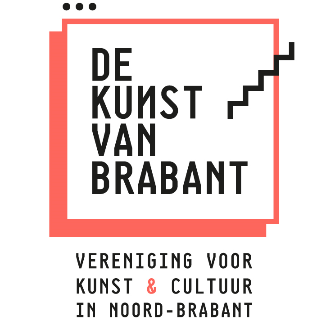 
 


ACTIVITEITEN 2023 

DE KUNST VAN BRABANT
vastgesteld in de ledenvergadering van 29 november 2022, Eindhoven / Playgrounds





de Kunst van Brabant: een bundeling van creativiteit, deskundigheid, organisatietalent, samenwerkingskracht en cultureel ondernemerschap  
Hoofdlijnen

Belangenvereniging De Kunst van Brabant (dKvB) wil:
* de gezamenlijke belangen van de Brabantse kunst en cultuursector voor het voetlicht brengen;
* de Brabantse politiek en het openbaar bestuur met onze wensen en ideeën rekening laten houden;
* de vereniging continueren en versterken. 
In Activiteiten dKvB 2023 beschrijven we onze prioriteiten voor het jaar 2023. Je leest hoe we eraan werken dat kunst & cultuur op een positieve manier op de beleidsagenda’s blijft staan en onze ideeën en standpunten gehoord worden.    
Voor onze uitgangspunten en werkwijze verwijzen we naar eerdere stukken waar we die vastlegden (zie eerdere Activiteitenplannen op de website).      Voor de Brabantse kunst- en cultuursector - en dus voor dKvB – wordt 2023 een belangrijk jaar. Hoe vergaat het de sector in de post-coronaperiode, welke problemen ondervinden de Brabantse makers en culturele instellingen? Hoe blijft de betrokkenheid van het publiek, de overheden en de maatschappelijke organisaties? Welke consequenties heeft de hoge inflatie en de stijgende energiekosten op de mogelijkheden in de sector om te produceren, innoveren en te tonen? Welke steunmaatregelen zijn nodig? We gaan dat monitoren en onze invloed uitoefenen.
We kijken vooruit. Met de ervaringen uit 2020 en 2021 met de meerjarige subsidieregeling PK van BrabantStad in ons achterhoofd, wil dKvB bijdragen aan het ontwikkelen van een meer gewenste subsidiesystematiek per 2025. We bepleiten in elk geval geen grote veranderingen voor de nieuwe ronde. Daar voor spelen er al te veel andere zaken die om oplossingen en stabiliteit vragen.   En hoe gaat het nieuwe beleidskader Cultuur, Erfgoed, Sport en Vrije tijd 2023-2030 ‘Levendig Brabant’ van de provincie er uit zien? En de uitvoering ervan door een nieuw college van Gedeputeerde Staten en nieuwe Provinciale Staten? In maart 2023 zijn er immers verkiezingen voor Provinciale Staten. We gaan de waarde van kunst en cultuur en hun maatschappelijke bijdrage tonen en de (nieuwe) politici en bestuurders met onze ideeën bestoken. dKvB streeft naar een beleid dat een florerende en excellerende culturele sector door heel de provincie voorstaat, in grote en in kleine gemeenten. Waarbij de gehele culturele piramide van belang is: geen professionele top zonder publiekswerking en zonder middenveld met talentontwikkeling en carrière-opbouw; geen piramide zonder stevige basis van kunsteducatie en cultuurparticipatie in steden, wijken, dorpen en buurten.         

Om met gezag te kunnen beïnvloeden en belangen te kunnen behartigen is legitimatie nodig: dKvB wil een groot aantal leden van diverse omvang en snit en uit alle hoeken van de culturele sector in Brabant. Actieve leden, die met elkaar de vereniging dragen: dKvB: een vereniging van, voor én door de leden.  

   
Activiteiten 2023
Focus op provinciaal beleidskader Cultuur, erfgoed, sport en vrije tijd 2023 - 2030 Ons speerpunt voor 2023 blijft het nieuwe provinciaal beleidskader voor cultuur, erfgoed, sport en vrije tijd 2023 – 2030. dKvB wil invloed uitoefenen op de inhoud en uitvoering van dit kader. Provinciale Staten besluit er eind 2022 / begin 2023 over. Het kader zal vrij algemeen zijn: de invulling en uitvoering ervan zijn aan het nieuwe college van Gedeputeerde Staten (GS) en aan de nieuwe Provinciale Staten (PS) na de provinciale statenverkiezingen van maart 2023. Maar de aangekondigde bezuinigingen op cultuur zijn vooralsnog niet van tafel en dat moet wel. We blijven vraagtekens plaatsen bij het onderbrengen van kunst en cultuur in een beleidskader met ook vrijetijdseconomie en bij het motto van het kader ‘Levendig Brabant’. Kunst & cultuur is zoveel meer dan een vrijetijdsbesteding of een aspect van een levendige woonomgeving. Deze misplaatste integraliteit ontkent onze rol bij innovatie, economie, onderwijs en burgerparticipatie volledig. 
Onze inzet is: een positief, opbouwend en ambitieus cultuurbeleid, dat recht doet aan de overall ambities die de provincie zich stelt m.b.t. de Brabantse samenleving en economie en de ontwikkeling daarvan. En dat ook de artisticiteit en de maatschappelijke bijdrage van de Brabantse makers en culturele instellingen erkent en waardeert. Met andere woorden: een provinciaal cultuurbeleid dat samenhangt met dat van de Brabantse gemeenten, erkent dat investeren in cultuur loont (rapport De Waarde van cultuur), dat de positie van makers en culturele instellingen ziet en dat uitgaat van gelijkwaardige samenwerking van de cultuursector met andere maatschappelijke organisaties, bedrijven en overheden. We willen zien dat ook de provincie beseft dat de gehele culturele keten van belang is en dat er geen top, geen excelleren mogelijk is zonder brede basis en aandacht voor talenten. We streven naar – verbeterde – provinciale productie- en presentatieregelingen voor talentontwikkeling en doorgroei / professionalisering (artistiek inhoudelijk en zakelijk) met daarbij aandacht voor een professionele bejegening en ondersteuning van de aanvragers. 
dKvB bepleit minimaal een handhaving van het huidige provinciaal budget voor kunst en cultuur (incl. de extra gelden die halverwege 2021 beschikbaar zijn gekomen) plus inflatiecorrectie. We volgen hoe de provincie omgaat met haar culturele ondersteuningsstructuur. We vinden die fors en ruim bemeten, en in hun taken niet altijd even effectief en de juiste snaar rakend. (ook zie onze standpuntennotitie voorjaar 2022).  

Verkiezingen provinciale staten en coalitievorming binnen de provincie
Samen met de leden wil het bestuur de betekenis van kunst en cultuur voor de Brabantse samenleving op een authentieke, bij de sector passende manier voor het voetlicht brengen, afhankelijk van de politieke ontwikkelingen meer of minder activistisch en proactief optredend in het debat, met eigen ideeën en voorstellen.    
We gaan gesprekken aan met de (nieuwe) gedeputeerde en de (nieuwe) fractie-voorzitters en cultuurwoordvoerders in PS. Wanneer nodig klimmen we in de pen, dragen onze standpunten uit of voeren we actie. 
Samen met Kunstloc Brabant en het Directieoverleg Kunst- en cultuureducatie organiseert dKvB een debat (of anderszins) in het kader van de verkiezingen om de waarde en noodzaak van kunst en cultuur en de gewenste betrokkenheid van de provincie te markeren.                 
Samenwerking BrabantStad; op weg naar een verbeterde subsidieregeling   
dKvB monitort naast het provinciaal beleid, ook het cultuurbeleid van de gemeenten en met name dat binnen het verband van BrabantStad (provincie en G5).  
dKvB vindt dat regio-ontwikkeling kansen bieden voor de kunst- en cultuursector. Maar we zijn kritisch. IJkpunten zijn voor ons de ruimte die het regiobeleid de makers biedt, de vermindering van planlast en regeldruk, de verhoopte vermindering van de complexiteit van de aanvraag- en beoordelingsprocedures en de eenduidigheid in doelen en definities van subsidieregelingen. 

Uit de evaluatie van de Brabantse meerjarige financieringsregeling professionele kunsten 2021–2024 bleek de noodzaak tot een aantal verbeteringen in inhoud en de aanvraag- en beoordelingsprocedure van de regeling voor 2025-2028 én in het proces om tot zo’n regeling te komen. Hierbij met name doelend op de – tijdige - betrokkenheid van het culturele veld. dKvB ziet erop toe dat de nieuwe regeling en aanvraag- en beoordelingsprocedure verbeterd zijn op basis van de punten uit de evaluatie. En bovendien meer in lijn lopen met het rijksbeleid om de aanvraagprocedures voor de BIS en de landelijke fondsen voor 2025 – 2028 eenvoudig en onder dezelfde voorwaarden te houden (Kamerbrief 20 okt. 2022). Daarbij zullen we er in Brabant op wijzen dat het rijk de extra gelden die zij beschikbaar stelt voor de cultuurplanperiode 2021 – 2024 (25 miljoen euro per jaar) ook in de periode 2025 – 2028 beschikbaar blijven. Ook in Brabant is extra geld nodig.      
Uitgangspunten voor de meerjarenregeling in Brabant zijn voor dKvB: een duidelijke visie op kunst en cultuur voor Brabant, de samenstelling en werkwijze van de advies-commissies, de ruimte die er is om lokale contexten bij de beoordeling van aanvragers mee te wegen en om afspraken tussen aanvrager en haar betreffende gemeente te kunnen blijven maken, de ruimte die er overblijft voor andere aanvragers dan de in de subsidieregeling voorgesorteerde kunstdisciplines en culturele functies, het financiële kader en de vereiste hantering van de Fair Practice Code. 

Landelijke én lokale thema’s 
Onze aandacht gaat niet alleen uit naar Noord-Brabant. Wat er op landelijk niveau gebeurt is immers ook van invloed op de ontwikkelingen in Brabant. De adviezen van de Raad van Cultuur, het beleid van het ministerie van OCW en hoe de fondsen hier invulling aan geven en hun regelingen vormgeven, raken de makers en culturele instellingen hier. Wanneer wenselijk laten we ons geluid naar deze partijen horen en zo nodig doen we dat met andere partners, zoals Kunsten ’92 (waarmee we informatie uitwisselen).  
   
We monitoren het cultuurbeleid van de grote steden en grotere gemeenten en gaan actief het gesprek aan met wethouders en gemeenteraden over dat beleid en de samenhang ervan met andere gemeenten en de provincie. 
Uitvoering provinciaal cultuurbeleid  dKvB volgt de uitvoering van het cultuurbeleid van de provincie.  Met name het Brabant C Fonds, Impulsgeldenregeling en de inzet van Kunstloc. We kijken of aanpassingen in de regelingen en procedures nodig zijn en doen daar dan voorstellen voor. Onze conclusies – positief dan wel negatief – delen we met de provincie, Brabant C en Kunstloc. Voor onze gesprekken met hen zijn dit vaste onderwerpen. Bij onze monitoring is het bestuur sterk afhankelijk van de alertheid en actiebereidheid van de leden. We bepleiten meer ruimte voor artistieke ontwikkeling en experiment in de regelingen en meer ondersteuning bij het opstellen van de aanvragen voor hen die daar (nog) niet bedreven in zijn. 
 
Ook de Talenthubregeling en de Makersregeling volgen we. Aandacht vragen we voor de positie van talenten / talentontwikkeling binnen de culturele keten en binnen het provinciaal en gemeentelijk beleid.  
We volgen – in samenspraak met Kunstloc - de moeizame herstart na de coronapandemie en de beperkende maatregelen die de sector zo hard geraakt hebben (voor zover die daadwerkelijk voorbij zijn) voor de culturele infrastructuur. Daar komen nu de effecten van de hoge inflatie en zeer gestegen energiekosten bij. We zullen – in afstemmening met o.a. Kunsten ’92 en de Taskforce Creatieve en Culturele sector suggesties doen voor steunmaatregelen. We letten op de noodzakelijke inflatiecorrectie.  

dKvB reageert en zorgt ervoor dat ideeën en wensen van de makers en culturele instellingen gehoord worden en dat we tijdig bij uitwerkingen betrokken raken. Daartoe zoeken we actief het debat (of organiseren het zelf) 
De ambitie van dKvB is om de positie te behouden waarbij we vooraf bij evaluatie en wijzigingen van beleid en instrumenten / regelingen geconsulteerd worden.  
Formuleren en uitdragen van de waarde en het belang voor kunst en cultuur Het behartigen van de belangen van kunstenaars en culturele organisaties is (helaas) altijd verbonden met het zoeken naar en pleiten voor legitimatie voor overheidsinvesteringen in de kunsten. Kunstproductie en het tonen ervan vinden immers plaats binnen een maatschappelijke context. Werken aan draagvlak is voor dKvB vanzelfsprekend.
Voor 2023 liggen onze prioriteiten bij de het verder bouwen aan onze relatie met de (nieuwe) cultuurwoordvoerders in Provinciale Staten en de gedeputeerde voor cultuur. En met de wethouders cultuur van de (middel)grote gemeenten. We zullen hen met enige regelmaat benaderen voor een gesprek over onze visie op de betekenis van kunst en cultuur voor de samenleving en over onze voorstellen voor het beleid en de culturele infrastructuur. Het bestuur betrekt de leden hierbij, zo mogelijk gekoppeld aan een culturele activiteit.  

Kunst en cultuur zijn verbonden met alle facetten van de samenleving. Beleidsmatig wordt onze waarde voor maatschappelijke domeinen als het sociaal werk / burger-participatie, onderwijs, economie en zorg beleden. dKvB heeft daarom Kunstloc gevraagd een ambassadeursfunctie te willen vervullen namens de cultuur richting deze sectoren. In de slipstream daarvan zoekt dKvB in 2023 contact met de provinciale overleggen. Denk aan DOKC, het provinciaal bibliotheekoverleg, de overleggen van de woningbouwverenigingen en het bedrijfsleven. Doel is om het belang van kunst en cultuur voor het voetlicht te brengen en te verkennen wanneer we samen op kunnen trekken richting provincie en gemeenten.   Doorontwikkelen en groeien van de verenigingdKvB is een sectorbrede vereniging, die de collectieve belangen van culturele instellingen en individuele kunstenaars behartigt. Daar is legitimatie voor nodig: voldoende draagvlak, vertegenwoordiging en een gezaghebbend geluid. Met andere woorden: we moeten voldoende leden hebben én uit de diverse disciplines en regio’s, en we moeten in staat zijn om (met beperkte middelen) proactief, weldoordachte en onderbouwde, in de vereniging breed gedragen standpunten en voorstellen tijdig naar buiten te brengen. dKvB moet daarom groeien en haar leden informeren én activeren: een slimme vereniging van, voor én door haar leden.
    
We actualiseren van ons adressenbestand (potentiële leden, opinieleiders, media, alle Brabantse gemeenten / wethouders cultuur in beeld brengen) en een ruimere verspreiding van onze Nieuwsbrief. 
De doelen van onze communicatie zijn de zichtbaarheid en bekendheid van dKvB en haar standpunten te vergroten en de binding van de leden met de vereniging en onderling te versterken. Media-aandacht is belangrijk voor onze ledenwerving. 
Het actueel houden van de website is een continu aandachtspunt. Onze website is daartoe in 2022 verbeterd. De dKvB Nieuwsbrief zal in 2023 ten minste 6 x digitaal verschijnen. In de Nieuwsbrief attenderen we ook op voor de leden interessante ontwikkelingen, publicaties en bijeenkomsten van derden. Ook leden kunnen – voor zover zij dat zelf aanleveren – via de Nieuwsbrief informatie verspreiden over hun activiteiten. De dKvB Ledenbrief verschijnt onregelmatig (feitelijk bijna maandelijks) op die momenten waarop het bestuur alleen de leden wil informeren of consulteren over (voorgenomen) standpunten en inbreng in (komende) debatten. 

Het bestuur organiseert 2 ledenvergaderingen per jaar en indien nodig – of als de leden daar om vragen – meer. Telkens op een locatie bij een / of gekoppeld aan een activiteit van een van de leden. Idealiter heeft deze bijeenkomst het karakter van een ledencongres: het formele vergaderdeel wordt dan een onderdeel van een bredere bijeenkomst met een actueel inhoudelijk thema en ruimte voor kennisdeling, debat en netwerken (sociëteitsfunctie), die ook voor potentiële leden toegankelijk is. 

dKvB heeft beperkte middelen (zie Begroting 2023) en een piepkleine werkorganisatie.
Annemarie Kok is voor zo’n 7 uur per week secretaris van de vereniging. Zij wordt via een opdrachtverlening ingehuurd. Ons postadres is: De Kunst van Brabant p/a Festival Circolo / Theater De Nieuwe Vorst, Willem II straat 49 5038 BD Tilburg. Telefoon: 06 – 25235501; email: info@dekunstvanbrabant.nl.
De taken van de secretaris betreffen o.a.: het voorbereiden, verslagleggen en organiseren van de bestuursvergaderingen, de ledenvergaderingen en overige ledenbijeenkomsten; plannen en mee voorbereiden van de overleggen met externen; redactie en verspreiding van de digitale dKvB-Nieuwsbrief en de Ledenbrieven; onderhoud en aanpassing van de website; beheer van het ledenregister en adressenbestand; mee monitoren van het cultuurbeleid; voorbereiden en uitvoeren van ledenwerfacties; bijdragen aan de representatie van de vereniging.

De financiële administratie en facturering van de contributies doen we zelf. De penningmeester is hier verantwoordelijk voor. In verband met de betrouwbaarheid van de betalingen en de verantwoording aan de leden wordt de hand gehouden aan een protocol voor de betaalbaarstelling van facturen (“4-ogen-principe”). 
De vereniging laat haar jaarrekening controleren door een kascommissie, samengesteld uit de leden en benoemd door de ledenvergadering.
dKvB heeft een ANBI-status.    

Het bestuur fungeert als werkbestuur en bestaat per 1 januari 2022: Paulien Mandos (Playgrounds), lid; Theo Andriessen (Art Related), penningmeester; Marc Eysink Smeets (Messo culturele projecten / Festival Circolo), lid); Christian Godschalk (Digital Creativity), penningmeester; Ad van Rosmalen (Gastatelier Van Gogh), lid en Ap de Vries, voorzitter). Er is een vacature voor nog een bestuurslid. 
Het bestuur is onbezoldigd; de voorzitter ontvangt een onkostenvergoeding voor reis-, verblijf- en communicatiekosten. 
Naast het (laten) organiseren van de verenigingsactiviteiten en het beheer van de (financiële) verenigingsmiddelen zijn de belangrijkste taken van het bestuur: monitoren van het cultuurbeleid van en binnen de provincie Noord-Brabant en van dat van de grotere Brabantse gemeenten, de Brabantse uitvoeringsorganisaties en de landelijke adviesorganen en fondsen binnen het blikveld van dKvB; voorbereiden van standpunten en voorstellen van de vereniging; representeren van de vereniging en haar standpunten uitdragen in overleggen en debatten e.d.; bijdragen aan ledenwerving en ledenbehoud; bijdragen aan de communicatie met en het activeren van de leden.

Het bestuur wil de leden actief bij de activiteiten en de standpuntbepaling van de vereniging betrekken; de leden hebben die wens zelf ook uitgesproken. dKvB heeft immers beperkte middelen en is een vereniging voor én door de leden. Daarom doet het bestuur een dringend beroep op de leden om bij te dragen aan de activiteiten, de vereniging zichtbaar te maken en leden te werven en om plaats te nemen in werkgroepen om bij concrete thema’s met plannen of standpunten te komen. Ledenwerving en leden-participatie zijn elk jaar opnieuw punten van aandacht.   



















Bijlage

Missie en visie van De Kunst van Brabant

Missie
Een inspirerend klimaat voor de kunst in Noord-Brabant, waarin kunst en cultuur maatschappelijk erkend zijn en waarin makers en culturele organisaties kunnen gedijen en excelleren, dat is waar de Kunst van Brabant aan werkt.
Visie 
De Kunst van Brabant (dKvB) verenigt Brabantse kunstenaars en culturele organisaties en behartigt hun gemeenschappelijke belangen. Namens, voor en met de leden is dKvB hun spreekbuis en gesprekspartner voor en kritische volger van de provincie Noord-Brabant en de Brabantse gemeenten. Ze neemt standpunten in, wijst op de kracht van kunst en cultuur en draagt actief bij aan de ontwikkeling van de randvoorwaarden en de culturele infrastructuur. 

Onze thema’s zijn: 
* een provincie breed cultuurbeleid, met ruimte voor talenten en mogelijkheden voor innovatie en experiment
* geharmoniseerde financieringsregelingen voor productie en presentatie
* een sterke infrastructuur waarbij de culturele keten één onlosmakelijk geheel vormt - van kennismaking en educatie via talentontwikkeling tot productie, presentatie en bereik
* het stimuleren van gelijkwaardige samenwerking tussen de culturele sector en de overheid, het bedrijfsleven, onderwijs en maatschappelijke organisaties
* het vergroten van de zichtbaarheid en promotie van de Brabantse culturele sector met als doel een groot en divers publiek en een breed draagvlak.

dKvB vindt kunst een waarde op zichzelf, die overal in de samenleving zichtbaar, hoorbaar en voelbaar is en daardoor waardevol, en noodzakelijk om haar educatieve, sociale en economische betekenis. 